SELECTMEN’S MEETING  AGENDAMay 17th, 20235:00PM Flag Salute 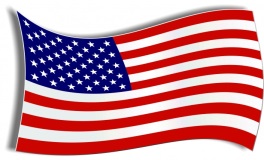 CALL TO ORDER: 5:00 PMROLL CALL:  Gary Ferrill, Chair, Lee Bryant, Vice Chair, Geoff Johnson, Dennis Harvey, Gerald FolsterDebbie Hodgins, Administrative Assistant & Nicole MacFarline, ClerkAPPROVE THE MINUTES:  Approve the Select Board meeting Minutes for April 11th, 2023 meetingADMINISTRATIVE ASSISTANT REPORT:No reportTOWN CLERK:No reportMISCELLANOUS MONTHLY REPORTS:All Informational see attachedAnimal Control – No reportCemetery Committee – No reportCode Enforcement – No reportEddington Fire – No reportSheriff – No reportsNEW BUSINESS: Public Hearing dates for 3 articles1. Solar Ordinance2. Flood Plain Ordinance amendment3. Cemetery Ordinance amendmentOLD BUSINESS:1. Tabled from March 7th meeting Bulky Waste cleanup discussion2. Assessment values – Move forward to have Mark Gibson get our assessments up.3.  Security system quotesPLANNING BOARD:1. Final Draft of the Solar Ordinance for reviewROADS:1. Clewley Hill RoadWORKSHOP: PUBLIC COMMENT:EXECUTIVE SESSION:  1 M.R.S.A § 405 (6) (B) Real estateADJOURNMENT  Motion:               Time: